关于中铁一局五公司2023年新员工报到               及岗前培训安排的通知各位新员工：
　　你们好！数载寒窗、十年一剑，首先恭喜你们顺利毕业，同时诚挚欢迎你们加入中铁一局集团第五工程有限公司，预祝你们在中铁一局五公司的广阔平台上挥洒青春、建功立业。
　　为进一步优化公司人才队伍结构，推进企业高质量发展，公司积极探索人才引进新模式、新方法、新路径，大力引进一批重点院校2023届毕业生，通过培训，使新员工清晰职业生涯规划，了解公司文化、经营现状及发展前景，增强自豪感和认同感，尽快适应公司的企业文化和工作环境，初步了解施工企业的工作性质、施工特点、公司的规章制度，了解基本施工工艺和流程，提高安全生产的意识，提升分析和解决问题的能力，促进其尽快融入工作。根据项目需求及本年度新员工岗前培训工作安排，公司将统一组织2023届本科（硕士）毕业生进行为期36天的岗前培训暨新员工识图算量、测量、试验专项培训。为顺利完成报到手续，现将相关事宜通知如下：
　　一、报到及培训时间    （一）报到时间：2023年7月8日（星期六）9:00-20:00。为便于报到接待，原则上不得提前或者延后报到。（二）培训时间1.综合类培训：2023年7月10日-7月22日。2.识图算量专项培训：2023年7月23日-7月29日。3.测量专项培训：2023年7月30日-8月8日。4.试验专项培训：2023年8月9日-8月15日。二、报到地点及乘车路线
　　（一）报到地点：宝鸡文理学院高新校区。（二）乘车路线：
　　1.宝鸡火车站：乘坐10路公交车经过15站到文理学院招呼站下车即可。2.宝鸡南站（高铁站）：乘坐28路公交车经过5站到文理学院招呼站下车即可。
　　三、联系人及电话
　　五公司人力资源部：阎康康，联系电话：18534145566
　　五公司人力资源部：杨通平，联系电话：15286638249四、体检安排7月9日由公司统一组织前往医院做常规体检，体检前三天内不要饮酒，体检当日早上空腹。
　　五、2023届毕业生需携带资料及注意事项
　　（一）报到需携带随身衣物、运动鞋。
    （二）相关证件及党、团组织关系等详见2023届新员工报到提供材料信息表（附件）。如需咨询请联系王丽，联系电话：0917-3836258。（三）报到途中请注意人身健康及财产安全，如有需要随时与人力资源部相关人员联系。（四）请妥善保存好自己的车票，公司将报销从学校或家庭所在地到公司的火车票(限二等座、硬卧)、汽车票。未尽事宜将在微信群内另行通知，如有其他疑问，请来电咨询。祝各位新员工旅途愉快！一路平安！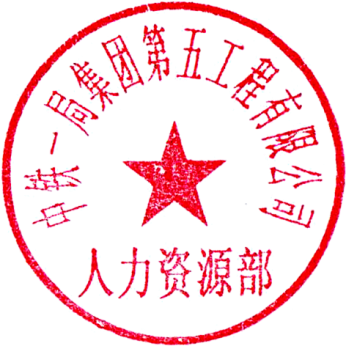                       中铁一局五公司人力资源部                           2023年6月14日附件：2023届新员工报到提供材料信息表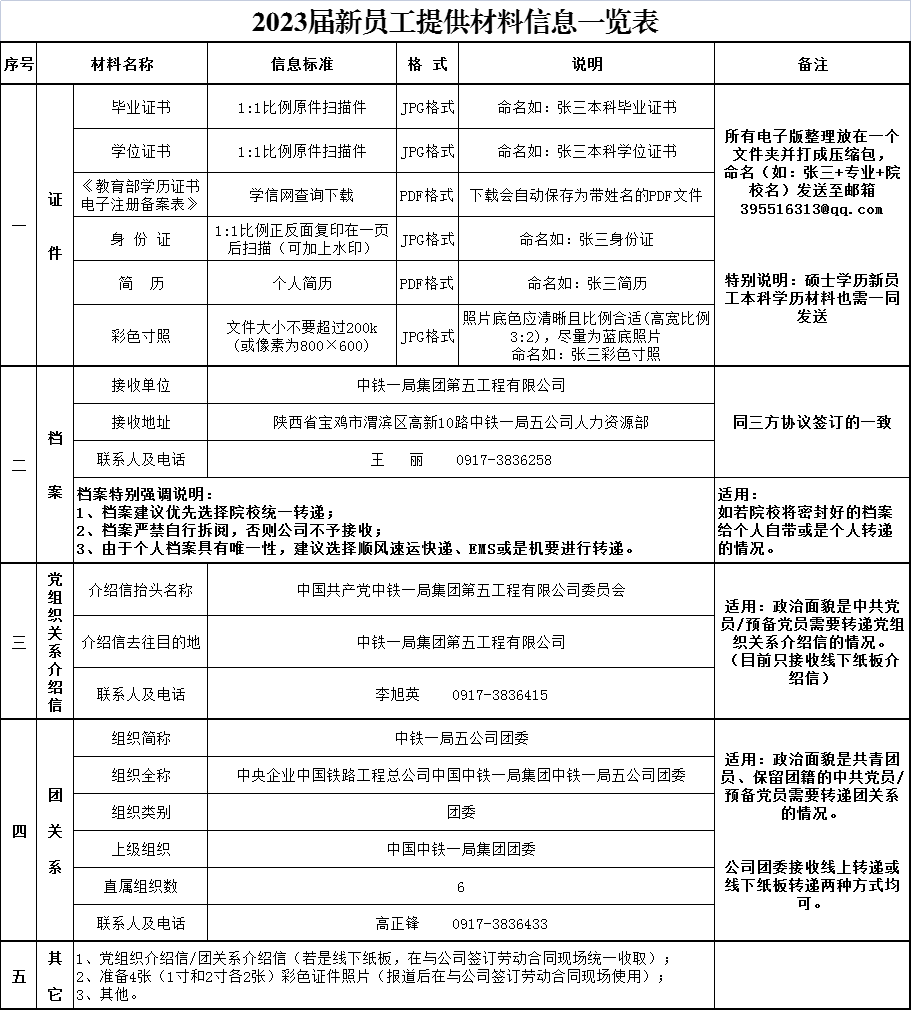 